Bio 201 – Human AnatomyObjective list for Exercises #4-5Skeletal muscleSlide #15 of skeletal muscle (cross-section and longitudinal section on same slide, usually). Be able to recognize an individual cell on longitudinal section and also a FASCICLE on cross-section.Understand structure of sarcomere (everything on the image below)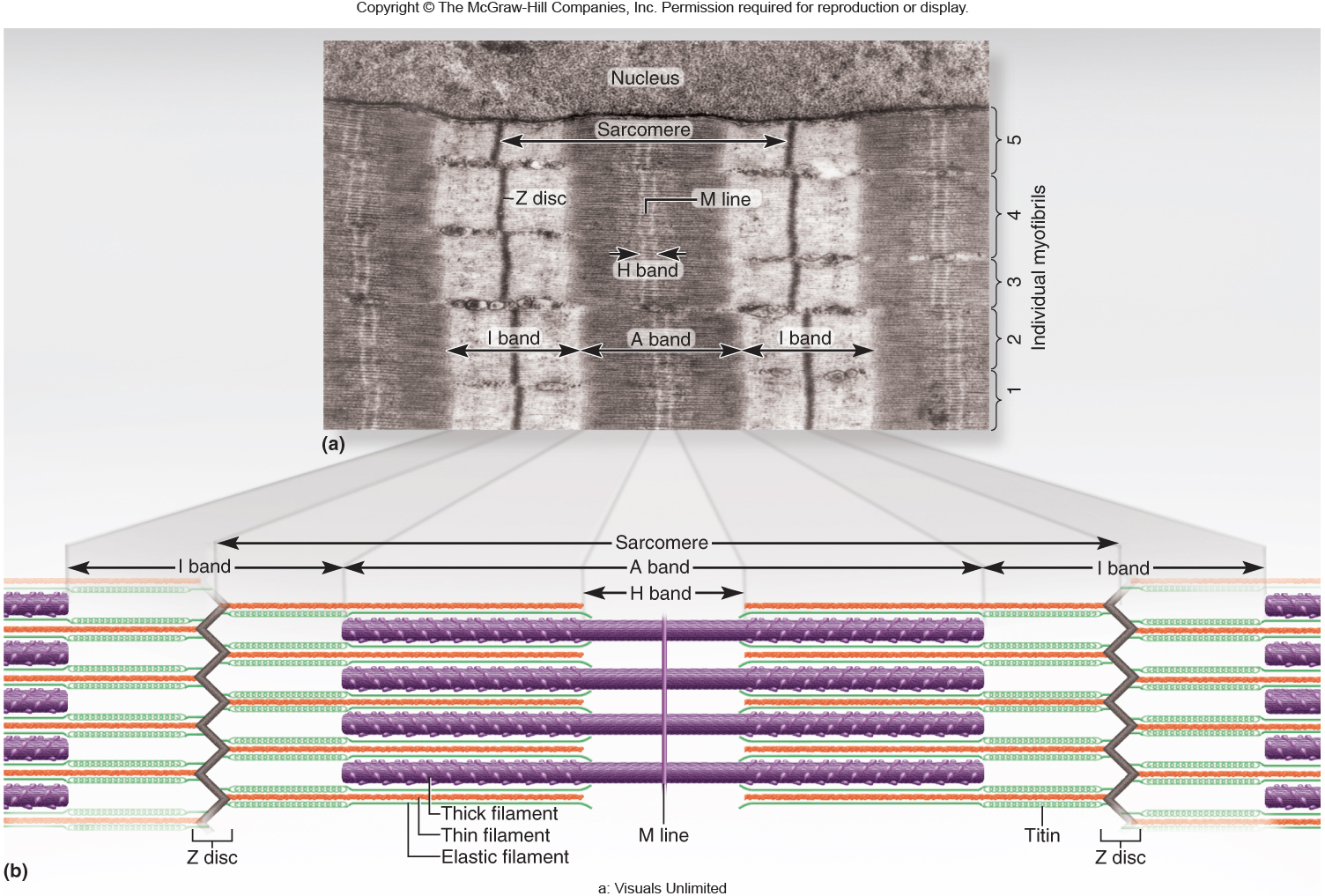 Exercise #5 Integumentary systemKnow the material in the lab book (similar to what we covered in lecture)Be able to identify merocrine and sebaceous glands, hair follicle (bulb, root, shaft), arrector pili, epidermis (stratum corneum, stratum basale), dermis, dermal papillae, hypodermis on plastic skin modelOn the skin slide (slide 18), be able to identify epidermis (stratum corneum, stratum basale), dermis, hair follicle (bulb, root), arrector pili muscle (probably will have to look at several slides before finding one), sebaceous gland, merocrine sweat gland (no apocrine glands in scalp).On an image from the lab book or text book (Figure 5.1, 5.2, 5.3) you should be able to identify all five layers of the epidermis and both layers of the dermis (papillary and reticular)